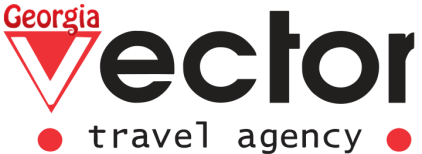 
МАЙСКИЕ ПРАЗДНИКИ 8 дней/ 7 ночей
ПРОЖИВАНИЕ: 4 ночи в Тбилиси, 3 ночи в Батуми 
ДАТЫ: 03.05- 10.05 23.05- 30.05ДЕНЬ 1 ТБИЛИСИ Прибытие в Тбилиси, встреча в аэропорту с представителем компании VECTOR TRAVEL GEORGIA.  Трансфер в отель. Размещение, отдых.  (Ночь в Гостинице в г. Тбилиси).ДЕНЬ 2 ТБИЛИСИ – МЦХЕТА – ТБИЛИСИ Завтрак в гостинице.Трансфер на экскурсию в древний город-музей Мцхета.Мцхета – это древний город-музей, бывшая столица Восточной Грузии.Посещение древних и уникальных монастырей Джвари и Светицховели (оба памятника входят в мировое наследие ЮНЕСКО) входит в обязательную программу любого гостя Грузии«Джвари»  - первый монастырь Грузии, 5-6 век. Именно здесь Св. Нино водрузила свой крест из виноградной лозы и начала проповедовать христианство. Лермонтов поселил здесь Мцыри и описал в своей поэме прекрасный вид, который открывается с этого святого для всех грузин места.«Светицховели» – центральный кафедрал Грузии, 10 век.  Здесь короновали и хоронили царей. Уникальные фрески и святыни всемирной православной культуры хранятся в стенах этого монастыря.Трансфер в Тбилиси.Обзорная экскурсия по Тбилиси: Если вы еще до сих пор не бывали в столице Грузии, и вы интересуетесь градостроительством и историей архитектуры, пешая экскурсия по Старому Тбилиси — точно для вас!Где еще вы сможете сделать селфи на фоне древнего Храма 12-ого века Метехи и резных колоритных балкончиков одновременно?Полюбовавшись великолепной панорамой Старого Города, отсюда по канатной дороге мы отправимся к Крепости Нарикала — главной цитадели многих столетий. Затем спустимся по узким мощеным улочкам и посетим единственную в Тбилиси мечеть. Идя вглубь по Инжировому ущелью, мы увидим небольшой водопад Легвтахеви — редкостное явление в черте города.А следующий объект нашей пешей экскурсии — «Абанотубани» (дословно «банный район») — известен целительными серными банями. Ранее они служили не только в качестве центров личной гигиены и восстановления сил (предшественники современных спа), но и предоставляли возможность для интересных публичных встреч. А какой вкусный лимонад там подают в наше время! Желающие смогут заглянуть внутрь и забронировать на удобное время номер в знаменитых серных банях. Не забудьте также заказать услуги мекисе – особый вид массажа и пилинга, без которого немыслима здешняя баня. (Посещение серных бань оплачивается дополнительно)Мы обязательно пройдемся по пешеходному «Мосту Мира», раскинувшемуся над рекой Мтквари — он, точно, запомнится своим футуристическим дизайном, выбивающимся из общего архитектурного ансамбля нашей столицы.Не останется без нашего внимания и Храм Сиони (XVII в.). Будучи главным ортодоксальным Кафедральным Собором и резиденцией Патриарха — Католикоса Грузии до момента возведения Церкви Святой Троицы в 2004 году, он является важной достопримечательностью города.Также мы обязательно увидим самый старый из сохранившихся храмов Тбилиси — Анчисхати (VI в. до н.э.).И как равнодушно пройти мимо часовой башни известного Театра Марионеток Резо Габриадзе? Этот потрясающий воображение объект, безусловно, входит в маршрут нашей с вами экскурсии.  (Ночь в Гостинице в г. Тбилиси).Расстояние в пути: Тбилиси-Мцхета-25 км.ДЕНЬ 3 ТБИЛИСИ -БОДБЕ-СИГНАХИ- ВИННЫЙ ПОГРЕБЗавтрак в гостинице.Выезд на экскурсию в винный край Кахетия.Первая остановка на нашем пути – винный завод. Здесь мы узнаем множество фактов о традициях кахетинского виноделия. Кстати история создания вина в Грузии уходит корнями вглубь веков. Однако современность привнесла много нового, в том числе и новаторские технологии. Во время экскурсии по заводу, мы узнаем, как сейчас сочетают древние обычаи и современные нововведения при изготовлении исключительных вин. Этот напиток по праву считается национальным достоянием Грузии, страны, которую еще принято называть колыбелью вина. После экскурсии мы сможем продегустировать различные сорта вин, и на практике понять все вкусовые нюансы и особенности каждого вида.Далее мы следуем в Монастырь Бодбе, являющийся популярным местом паломничества. Здесь находятся мощи Равноапостольной Св. Нино (именно благодаря ей христианство стало официальной религией Грузии в 326 году). Кроме того, здесь находится купальня св. Нино, где можно окунутся в освященную воду. Затем следуем в Сигнахи, который еще принято называть городом Любви. Несмотря на недавно проведенную реставрацию, первозданный, исторический вид города был сохранён. Исследуя живописные улочки, мы окунемся в атмосферу прошлых веков. Мощенные мостовые проведут нас сквозь очаровательные домики, украшенные резными балконами, на самый вверх холма, а оттуда нам откроется завораживающий вид на Алазанскую Долину и Кавказские горы. Мы прогуляемся по стенам крепости, окружающей Сигнахи: в военные годы все ее 28 сторожевых башен давали гарантию защиты близлежащих деревень. Крепость чудесным образом сохранилась до наших дней. (Ночь в Гостинице в г. Тбилиси)Расстояние в пути: Тбилиси-Сигнахи-125 км.ДЕНЬ 4 ТБИЛИСИ-БАТУМИЗавтрак в гостинице.Трансфер на ж/д вокзал.08:00 Выезд в Батуми на поезде. 13:00 Прибытие в Батуми (Расписание поездов могут манятся)Сити-Тур по Батуми. (на авто)14:00 Размещение, отдых.  Вечерняя экскурсия по Батуми (пещая)Экскурсия по городу будет включать узкие колоритные улочки старого города, грузинский драматический театр, башню грузинской азбуки, батумский бульвар, поющие фонтаны, предлагающие чудесное шоу, новый бульвар со скульптурами современного искусства, увидим статую бога моря Посейдона и статую Медеи, с которой связан миф об аргонавтах и о золотом руне. Особенно красив вечерний Батуми с поющими и танцующими фонтанами.  (Ночь в Гостинице в г. Батуми).Расстояние в пути: Тбилиси-Батуми-380 км.ДЕНЬ 5 БАТУМИЗавтрак в гостинице.Свободный день.  (Ночь в Гостинице в г. Батуми).ФАКУЛЬТАТИВНО ПРЕДЛОГАЕМ ЭКСКУРСИИЮ: БОТАНИЧЕСКИЙ САД-ГОРНАЯ АДЖАРИЯ  ДЕНЬ 6 БАТУМИЗавтрак в гостинице.Свободный день.  (Ночь в Гостинице в г. Батуми).ФАКУЛЬТАТИВНО ПРЕДЛОГАЕМ ЭКСКУРСИИЮ: ПУТЕШЕСТВИЕ В РЕГИОН САМЕГРЕЛО ДЕНЬ 7 ТБИЛИСИ Завтрак в гостинице. 07:00 Освобождение номеров. Трансфер на ж/д Батуми. Переезд на поезде Батуми-Тбилиси.12:25 Прибытие в Тбилиси Заселение в отель.Свободный день в Тбилиси (Ночь в Гостинице в г. Тбилиси)ДЕНЬ 8 ТБИЛИСИ Завтрак в гостинице. Освобождение номеров. Трансфер в аэропорт г. Тбилиси.Завершение программы.*ЦЕНЫ УКАЗАНЫ ЗА ВЕСЬ ТУР НА ОДНОГО ЧЕЛОВЕКА В НОМЕРЕ, В USD.Комиссия для ТА – 15% . Комиссия для ТО – 20%**Указанные цены могут меняться согласно курсу доллара на момент бронирования. *Указанные отели могут быть заменены аналогичными. *Компания оставляет за собой право менять экскурсионные дни и последовательность туристических объектов, согласно погодным и другим форс - мажорным обстоятельствам.Проживание SNGLDBLTRPLОтель 3* Эконом  (Tbilisi -Voyager, Liva, Vista или подобные) 
(Batumi- City, Aristocrat или подобные)840590550Отель 4*(Brim, Brosse Garden, Astoria Tbilisi, Radius  или подобные)
(Batumi- Tangerine, O’Galogre, Graphica  4* или подобные)880630590В СТОИМОСТЬ ТУРА ВХОДИТВ СТОИМОСТЬ ТУРА НЕ ВХОДИТ*Трансфер: Аэропорт – Отель – Аэропорт
*Транспортное обслуживание на протяжении всего тура согласно программе*Проживание в гостинице выбранной категории на базе завтрака*Все экскурсии по программе тура *Сопровождение русскоязычного гида во время экскурсий* Дегустация вина на винном заводе в Кахетии*Входные билеты в музеи по маршруту*Ж/Д билеты на поезд – Тбилиси-Батуми-Тбилиси*Авиабилеты
*Личные расходы
*Обеды и ужины вне программы (ПРИ ЖЕЛАНИИ ВОЗМОЖНО ЗАКАЗАТЬ ЗАРАНЕЕ ЗА ДОП.ОПЛАТУ) 
*Медицинская страховка* Факультативные экскурсии